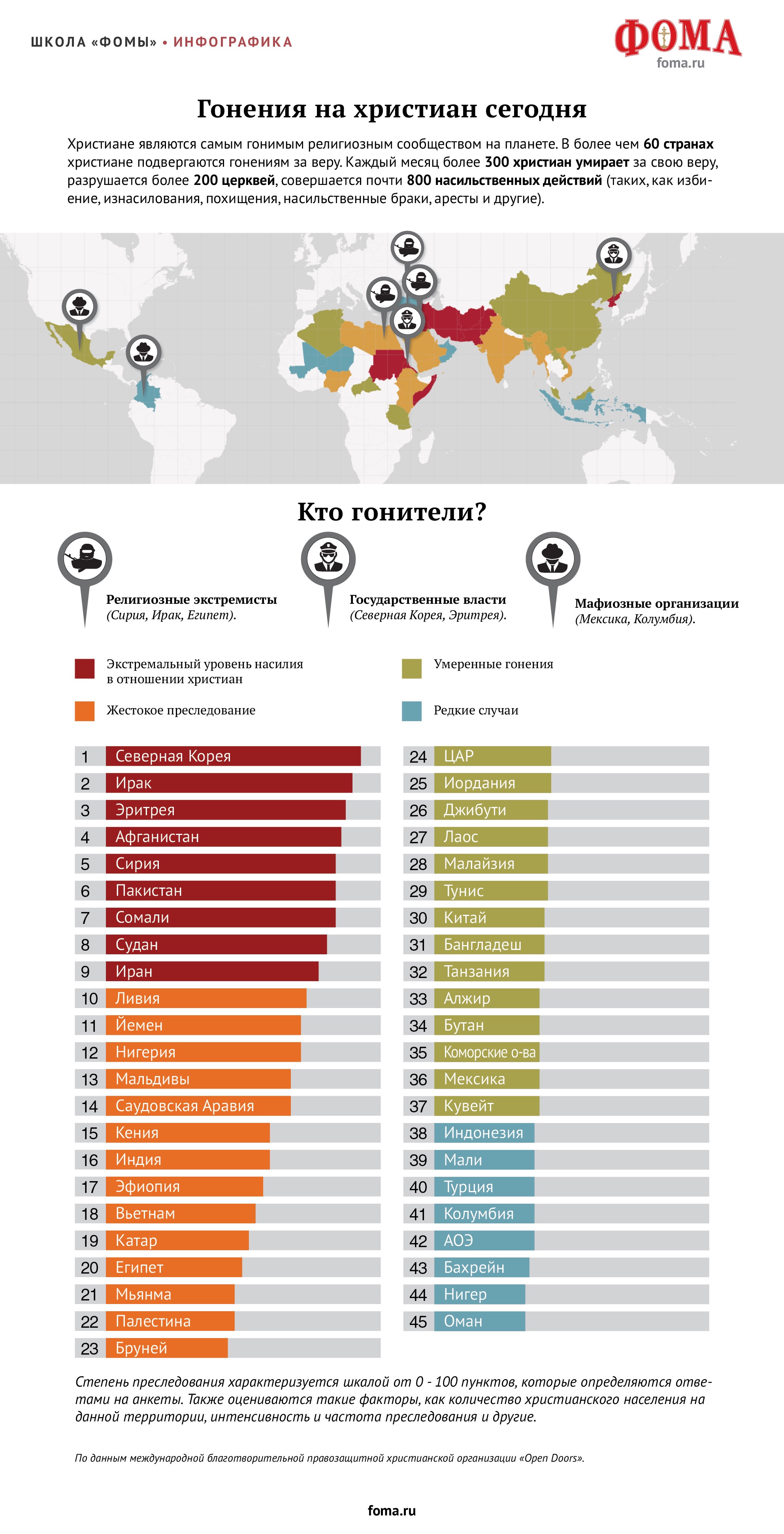 «Как быть стойким в страданиях?»2 Кор. 4-61. Гонения в жизни христиан*** Напомнить о пожаре в Риме и начале полномасштабных, имперских гонениях на христиан. Сегодня многие христиане испытывают тяжелейшие обстоятельства жизни. Их преследуют, притесняют и убивают. В 2012-м более 100 тыс христиан погибли за веру. 70 тысяч христиан были убиты за веру в 2013 году. В 2014 году В Нигерии за первые 6 месяцев боевики «Боко Харам» убили за веру 1631 христианина. Это составляет 91 % от всех христиан, убитых исламистами в Нигерии годом ранее. Христиане составляют 51,3 % от 158.2-милионного населения Нигерии. Мусульман в стране примерно 45 %, они живут, главным образом, в северной части Нигерии.250 млн. христиан подвергались гонениям в 2014 г.Инфографика гонений в 2015 году:*** Несколько дней назад полиция Крыма задержала христиан, проводивших служение для детей (детская площадка). Но все мы испытываем страдания, а иногда и гонения (притеснения). Мы испытываем микро-гонения от греховности наших сердец, греховности других людей. Вопрос в том где именно мы встречаем «гонения» и как мы на них реагируем. Стоим твердо или сдаемся?*** Какие страдания («гонения») вы испытываете изнутри или снаружи?Как же нам стоять твердо и радостно, когда на нас обрушиваются гонения? Как мы можем готовиться к более тяжелым гонениям?Гонения это как пустыня отбирающая жизнь. Сами по себе мы не сможем духовно выжить в страданиях и гонениях. И поэтому нам необходимо пить из источников духовной влаги, которая будет укреплять и радовать нас в пустыне страданий.2. 12 источников укрепляющих стойкость и радость в страданиях?2 Кор.4-61 Посему, имея по милости [Божией] такое служение, мы не унываем;2Кор.3:6-86 Он дал нам способность быть служителями нового завета, не буквы, но духа, потому что буква убивает, а дух животворит.7 Если же служение смертоносным буквам, начертанное на камнях, было так славно, что сыны Израилевы не могли смотреть на лицо Моисеево по причине славы лица его преходящей,8 То не гораздо ли более должно быть славно служение духа?1. Помнить о славе служения Великого Поручения.2 Но, отвергнув скрытные, постыдные [дела], не прибегая к хитрости и не искажая слова Божия, а открывая истину, представляем себя совести всякого человека пред Богом.* Страдание открытости и искренности3 Если же и закрыто благовествование наше, то закрыто для погибающих,4 Для неверующих, у которых бог века сего ослепил умы, чтобы для них не воссиял свет благовествования о славе Христа, Который есть образ Бога невидимого.* Страдание недостатка плодов служения5 Ибо мы не себя проповедуем, но Христа Иисуса, Господа; а мы — рабы ваши для Иисуса,* Страдание служения людям2. Взирать на славу Иисуса Христа6 Потому что Бог, повелевший из тьмы воссиять свету, озарил наши сердца, дабы просветить [нас] познанием славы Божией в лице Иисуса Христа.2 Кор.3:1818 Мы же все, открытым лицом, как в зеркале, взирая на славу Господню, преображаемся в тот же образ от славы в славу, как от Господня Духа.7 Но сокровище сие мы носим в глиняных сосудах, чтобы преизбыточная сила была [приписываема] Богу, а не нам. Мы не железные, не бронзовые, не серебрянные и не золотые сосуды украшенные платиной и драгоценными камнями. Поэтому мы не должны пытаться лгать тем, что представляем себя как ангельских священников.* Страдание человечности (слабости, несовершенства, разбитости, греховности)* Разнообразные страдания:8 Мы отовсюду притесняемы, но не стеснены; мы в отчаянных обстоятельствах, но не отчаиваемся;9 Мы гонимы, но не оставлены; низлагаемы, но не погибаем.3. Предавать на смерть ценности своего сердца10 Всегда носим в теле мертвость Господа Иисуса, чтобы и жизнь Иисусова открылась в теле нашем.11 Ибо мы, живые, непрестанно предаемся на смерть ради Иисуса, чтобы и жизнь Иисусова открылась в смертной плоти нашей,12 Так что смерть действует в нас, а жизнь — в вас.4. Наполняться надеждой воскресения и созерцания Господа13 Но, имея тот же дух веры, как написано: «я веровал и потому говорил», и мы веруем, потому и говорим,14 Зная, что Воскресивший Господа Иисуса воскресит через Иисуса и нас и поставит перед [Собою] с вами.15 Ибо всё для вас, дабы обилие благодати тем бо́льшую во многих произвело благодарность во славу Божию.* Страдание ослабевания тела (болезни, травмы, старение)16 Посему мы не унываем; но если внешний наш человек и тлеет, то внутренний со дня на день обновляется.5. Возрастать духовно, когда наша личность становиться более похожей на Иисуса6. Размышлять о богатстве вечной славы17 Ибо кратковременное легкое страдание наше производит в безмерном преизбытке вечную славу,7. Смотреть не невидимое и вечное18 Когда мы смотрим не на видимое, но на невидимое: ибо видимое временно, а невидимое вечно.Глава 58. Стремиться попасть домой на небо1 Ибо знаем, что, когда земной наш дом, эта хижина, разрушится, мы имеем от Бога жилище на небесах, дом нерукотворенный, вечный.2 Оттого мы и воздыхаем, желая облечься в небесное наше жилище;3 Только бы нам и одетым не оказаться нагими.4 Ибо мы, находясь в этой хижине, воздыхаем под бременем, потому что не хотим совлечься, но облечься, чтобы смертное поглощено было жизнью.5 На сие самое и создал нас Бог и дал нам залог Духа.6 Итак, мы всегда благодушествуем; и как знаем, что, водворяясь в теле, мы устранены от Господа, —7 Ибо мы ходим верою, а не ви́дением, —8 То мы благодушествуем и желаем лучше выйти из тела и водвориться у Господа.9 И потому ревностно стараемся, водворяясь ли, выходя ли, быть Ему угодными;9. Вдохновляться наградой от Господа или отличаться тем, что она мне не светит10 Ибо всем нам должно явиться пред судилище Христово, чтобы каждому получить [соответственно тому], что он делал, живя в теле, — доброе или худое.10. Развивать в себе страх Господень, пламенную любовь к Нему11 Итак, зная страх Господень, мы вразумляем людей, Богу же мы открыты; надеюсь, что открыты и вашим совестям.* Страдание открытости, человечности и сокрушенности12 Не снова представляем себя вам, но даем вам повод хвалиться нами, дабы имели вы [что сказать] тем, которые хвалятся лицом, а не сердцем.13 Если мы выходим из себя, то для Бога; если же скромны, то для вас.11. Переживать любовь Господа с новой глубиной14 Ибо любовь Христова объемлет нас, рассуждающих так: если один умер за всех, то все умерли.15 А Христос за всех умер, чтобы живущие уже не для себя жили, но для умершего за них и воскресшего.12. Смотреть не на земной вид людей, но на духовную их сущность16 Потому отныне мы никого не знаем по плоти; если же и знали Христа по плоти, то ныне уже не знаем.17 Итак, кто во Христе, [тот] новая тварь; древнее прошло, теперь все новое.18 Все же от Бога, Иисусом Христом примирившего нас с Собою и давшего нам служение примирения,19 Потому что Бог во Христе примирил с Собою мир, не вменяя [людям] преступлений их, и дал нам слово примирения.20 Итак, мы — посланники от имени Христова, и как бы Сам Бог увещевает через нас; от имени Христова просим: примиритесь с Богом.21 Ибо не знавшего греха Он сделал для нас [жертвою за] грех, чтобы мы в Нем сделались праведными пред Богом.Глава 61 Мы же, как споспешники, умоляем вас, чтобы благодать Божия не тщетно была принята вами.2 Ибо сказано: «во время благоприятное Я услышал тебя и в день спасения помог тебе». Вот, теперь время благоприятное, вот, теперь день спасения.3 Мы никому ни в чем не полагаем претыкания, чтобы не было порицаемо служение,* Страдание подстраивания под людей* Страдания истинно духовного пути, полагающегося на Бога, а не на материальные рычаги4 Но во всем являем себя, как служители Божии, в великом терпении, в бедствиях, в нуждах, в тесных обстоятельствах,5 Под ударами, в темницах, в изгнаниях, в трудах, в бдениях, в постах,6 В чистоте, в благоразумии, в великодушии, в благости, в Духе Святом, в нелицемерной любви,7 В слове истины, в силе Божией, с оружием правды в правой и левой руке,8 В чести и бесчестии, при порицаниях и похвалах: нас почитают обманщиками, но мы верны;9 Мы неизвестны, но нас узнаю́т; нас почитают умершими, но вот, мы живы; нас наказывают, но мы не умираем;10 Нас огорчают, а мы всегда радуемся; мы нищи, но многих обогащаем; мы ничего не имеем, но всем обладаем.Это апогей духовного пути! Это величие и красота стойкости христианина! Это богатство и слава характера Иисуса Христа в человеке! О, дал бы Бог каждому из нас радикально возрасти в стойкости и радости, когда мы переживаем страдания и даже гонения!